环境学院关于进行2020年同等学力硕士招生资格审查及复试工作的通知各位报考环境科学与工程学院同等学力硕士申请者：  请自行选择并联系好导师，导师列表详见网页：环境学院教师简介查询：http://tjusee.tju.edu.cn/channel/18；环境院导师队伍查询：http://tjusee.tju.edu.cn/channel/61将《天津大学接受同等学力人员申请硕士学位报名表登记表》电子版（附件1）、科研成果、发明专利、发表论文情况、所获奖励等证明材料（如无可不提交）于9月23日10：00前发送至166144@tju.edu.cn，邮件标题为：姓名-报考导师姓名-电话。注：报考土木工程（供热、供燃气、通风及空调工程专业）方向的学生请联系我院）  复试拟定于9月24日，形式为线上面试，具体时间待公布。请扫码进入微信群，电话：2789 2622 戴老师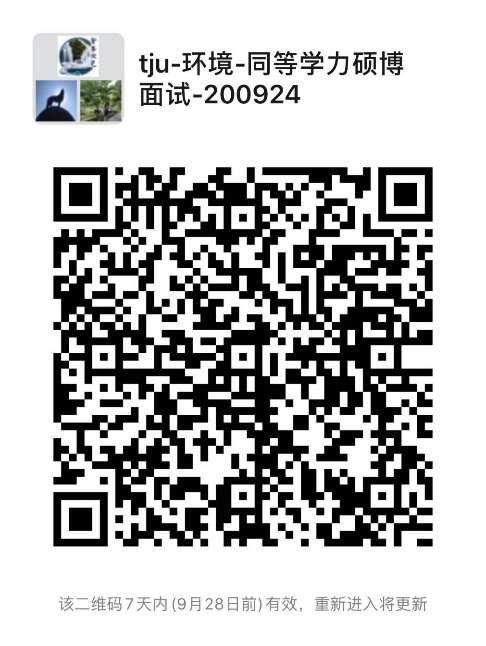 环境科学与工程学院2020年9月21日天津大学接受同等学力人员申请硕士学位报名登记表招生学校：天津大学姓名姓名性别性别性别性别出生日期出生日期出生日期出生日期出生日期出生日期出生日期年   月   日年   月   日年   月   日年   月   日年   月   日年   月   日年   月   日年   月   日年   月   日年   月   日年   月   日照片（加盖推荐单位公章）照片（加盖推荐单位公章）籍贯籍贯民族民族民族民族政治面貌政治面貌政治面貌政治面貌政治面貌政治面貌政治面貌照片（加盖推荐单位公章）照片（加盖推荐单位公章）身份证件号码身份证件号码身份证件号码身份证件号码照片（加盖推荐单位公章）照片（加盖推荐单位公章）现工作单位现工作单位现工作单位现工作单位照片（加盖推荐单位公章）照片（加盖推荐单位公章）职务职务职称职称职称职称电子邮箱电子邮箱电子邮箱电子邮箱电子邮箱电子邮箱照片（加盖推荐单位公章）照片（加盖推荐单位公章）联系电话联系电话联系电话传 真传 真传 真传 真传 真传 真传 真通信地址通信地址通信地址邮  编邮  编邮  编邮  编邮  编最后学历最后学历最后学历    年  月毕业于               学校             专业    年  月毕业于               学校             专业    年  月毕业于               学校             专业    年  月毕业于               学校             专业    年  月毕业于               学校             专业    年  月毕业于               学校             专业    年  月毕业于               学校             专业    年  月毕业于               学校             专业    年  月毕业于               学校             专业    年  月毕业于               学校             专业    年  月毕业于               学校             专业    年  月毕业于               学校             专业    年  月毕业于               学校             专业    年  月毕业于               学校             专业    年  月毕业于               学校             专业    年  月毕业于               学校             专业    年  月毕业于               学校             专业    年  月毕业于               学校             专业    年  月毕业于               学校             专业    年  月毕业于               学校             专业    年  月毕业于               学校             专业    年  月毕业于               学校             专业    年  月毕业于               学校             专业    年  月毕业于               学校             专业    年  月毕业于               学校             专业    年  月毕业于               学校             专业    年  月毕业于               学校             专业获学士时间获学士时间获学士时间获学士时间获学士时间年  月考生个人简历起止年月起止年月起止年月起止年月起止年月起止年月起止年月在何地、何部门、任何职务（从中学开始填写）在何地、何部门、任何职务（从中学开始填写）在何地、何部门、任何职务（从中学开始填写）在何地、何部门、任何职务（从中学开始填写）在何地、何部门、任何职务（从中学开始填写）在何地、何部门、任何职务（从中学开始填写）在何地、何部门、任何职务（从中学开始填写）在何地、何部门、任何职务（从中学开始填写）在何地、何部门、任何职务（从中学开始填写）在何地、何部门、任何职务（从中学开始填写）在何地、何部门、任何职务（从中学开始填写）在何地、何部门、任何职务（从中学开始填写）在何地、何部门、任何职务（从中学开始填写）在何地、何部门、任何职务（从中学开始填写）在何地、何部门、任何职务（从中学开始填写）在何地、何部门、任何职务（从中学开始填写）在何地、何部门、任何职务（从中学开始填写）在何地、何部门、任何职务（从中学开始填写）在何地、何部门、任何职务（从中学开始填写）在何地、何部门、任何职务（从中学开始填写）在何地、何部门、任何职务（从中学开始填写）在何地、何部门、任何职务（从中学开始填写）在何地、何部门、任何职务（从中学开始填写）在何地、何部门、任何职务（从中学开始填写）在何地、何部门、任何职务（从中学开始填写）在何地、何部门、任何职务（从中学开始填写）在何地、何部门、任何职务（从中学开始填写）在何地、何部门、任何职务（从中学开始填写）考生个人简历申请专业申请专业申请专业外语语种外语语种外语语种外语语种外语语种外语语种外语语种以上各项由申请人填写以上各项由申请人填写以上各项由申请人填写以上各项由申请人填写以上各项由申请人填写以上各项由申请人填写以上各项由申请人填写以上各项由申请人填写以上各项由申请人填写以上各项由申请人填写以上各项由申请人填写以上各项由申请人填写以上各项由申请人填写以上各项由申请人填写以上各项由申请人填写以上各项由申请人填写以上各项由申请人填写以上各项由申请人填写以上各项由申请人填写以上各项由申请人填写以上各项由申请人填写以上各项由申请人填写以上各项由申请人填写以上各项由申请人填写以上各项由申请人填写以上各项由申请人填写以上各项由申请人填写以上各项由申请人填写以上各项由申请人填写以上各项由申请人填写以上各项由申请人填写以上各项由申请人填写以上各项由申请人填写以上各项由申请人填写以上各项由申请人填写以上各项由申请人填写考生所在单位推荐意见：（思想政治表现、工作成绩、科研成果、业务能力、理论基础、专业知识等）                                                                单位人事部门盖章                                                                   年   月   日考生所在单位推荐意见：（思想政治表现、工作成绩、科研成果、业务能力、理论基础、专业知识等）                                                                单位人事部门盖章                                                                   年   月   日考生所在单位推荐意见：（思想政治表现、工作成绩、科研成果、业务能力、理论基础、专业知识等）                                                                单位人事部门盖章                                                                   年   月   日考生所在单位推荐意见：（思想政治表现、工作成绩、科研成果、业务能力、理论基础、专业知识等）                                                                单位人事部门盖章                                                                   年   月   日考生所在单位推荐意见：（思想政治表现、工作成绩、科研成果、业务能力、理论基础、专业知识等）                                                                单位人事部门盖章                                                                   年   月   日考生所在单位推荐意见：（思想政治表现、工作成绩、科研成果、业务能力、理论基础、专业知识等）                                                                单位人事部门盖章                                                                   年   月   日考生所在单位推荐意见：（思想政治表现、工作成绩、科研成果、业务能力、理论基础、专业知识等）                                                                单位人事部门盖章                                                                   年   月   日考生所在单位推荐意见：（思想政治表现、工作成绩、科研成果、业务能力、理论基础、专业知识等）                                                                单位人事部门盖章                                                                   年   月   日考生所在单位推荐意见：（思想政治表现、工作成绩、科研成果、业务能力、理论基础、专业知识等）                                                                单位人事部门盖章                                                                   年   月   日考生所在单位推荐意见：（思想政治表现、工作成绩、科研成果、业务能力、理论基础、专业知识等）                                                                单位人事部门盖章                                                                   年   月   日考生所在单位推荐意见：（思想政治表现、工作成绩、科研成果、业务能力、理论基础、专业知识等）                                                                单位人事部门盖章                                                                   年   月   日考生所在单位推荐意见：（思想政治表现、工作成绩、科研成果、业务能力、理论基础、专业知识等）                                                                单位人事部门盖章                                                                   年   月   日考生所在单位推荐意见：（思想政治表现、工作成绩、科研成果、业务能力、理论基础、专业知识等）                                                                单位人事部门盖章                                                                   年   月   日考生所在单位推荐意见：（思想政治表现、工作成绩、科研成果、业务能力、理论基础、专业知识等）                                                                单位人事部门盖章                                                                   年   月   日考生所在单位推荐意见：（思想政治表现、工作成绩、科研成果、业务能力、理论基础、专业知识等）                                                                单位人事部门盖章                                                                   年   月   日考生所在单位推荐意见：（思想政治表现、工作成绩、科研成果、业务能力、理论基础、专业知识等）                                                                单位人事部门盖章                                                                   年   月   日考生所在单位推荐意见：（思想政治表现、工作成绩、科研成果、业务能力、理论基础、专业知识等）                                                                单位人事部门盖章                                                                   年   月   日考生所在单位推荐意见：（思想政治表现、工作成绩、科研成果、业务能力、理论基础、专业知识等）                                                                单位人事部门盖章                                                                   年   月   日考生所在单位推荐意见：（思想政治表现、工作成绩、科研成果、业务能力、理论基础、专业知识等）                                                                单位人事部门盖章                                                                   年   月   日考生所在单位推荐意见：（思想政治表现、工作成绩、科研成果、业务能力、理论基础、专业知识等）                                                                单位人事部门盖章                                                                   年   月   日考生所在单位推荐意见：（思想政治表现、工作成绩、科研成果、业务能力、理论基础、专业知识等）                                                                单位人事部门盖章                                                                   年   月   日考生所在单位推荐意见：（思想政治表现、工作成绩、科研成果、业务能力、理论基础、专业知识等）                                                                单位人事部门盖章                                                                   年   月   日考生所在单位推荐意见：（思想政治表现、工作成绩、科研成果、业务能力、理论基础、专业知识等）                                                                单位人事部门盖章                                                                   年   月   日考生所在单位推荐意见：（思想政治表现、工作成绩、科研成果、业务能力、理论基础、专业知识等）                                                                单位人事部门盖章                                                                   年   月   日考生所在单位推荐意见：（思想政治表现、工作成绩、科研成果、业务能力、理论基础、专业知识等）                                                                单位人事部门盖章                                                                   年   月   日考生所在单位推荐意见：（思想政治表现、工作成绩、科研成果、业务能力、理论基础、专业知识等）                                                                单位人事部门盖章                                                                   年   月   日考生所在单位推荐意见：（思想政治表现、工作成绩、科研成果、业务能力、理论基础、专业知识等）                                                                单位人事部门盖章                                                                   年   月   日考生所在单位推荐意见：（思想政治表现、工作成绩、科研成果、业务能力、理论基础、专业知识等）                                                                单位人事部门盖章                                                                   年   月   日考生所在单位推荐意见：（思想政治表现、工作成绩、科研成果、业务能力、理论基础、专业知识等）                                                                单位人事部门盖章                                                                   年   月   日考生所在单位推荐意见：（思想政治表现、工作成绩、科研成果、业务能力、理论基础、专业知识等）                                                                单位人事部门盖章                                                                   年   月   日考生所在单位推荐意见：（思想政治表现、工作成绩、科研成果、业务能力、理论基础、专业知识等）                                                                单位人事部门盖章                                                                   年   月   日考生所在单位推荐意见：（思想政治表现、工作成绩、科研成果、业务能力、理论基础、专业知识等）                                                                单位人事部门盖章                                                                   年   月   日考生所在单位推荐意见：（思想政治表现、工作成绩、科研成果、业务能力、理论基础、专业知识等）                                                                单位人事部门盖章                                                                   年   月   日考生所在单位推荐意见：（思想政治表现、工作成绩、科研成果、业务能力、理论基础、专业知识等）                                                                单位人事部门盖章                                                                   年   月   日考生所在单位推荐意见：（思想政治表现、工作成绩、科研成果、业务能力、理论基础、专业知识等）                                                                单位人事部门盖章                                                                   年   月   日考生所在单位推荐意见：（思想政治表现、工作成绩、科研成果、业务能力、理论基础、专业知识等）                                                                单位人事部门盖章                                                                   年   月   日拟申请专业指导教师意见                                                指导教师签字：            年   月    日拟申请专业指导教师意见                                                指导教师签字：            年   月    日拟申请专业指导教师意见                                                指导教师签字：            年   月    日拟申请专业指导教师意见                                                指导教师签字：            年   月    日拟申请专业指导教师意见                                                指导教师签字：            年   月    日拟申请专业指导教师意见                                                指导教师签字：            年   月    日拟申请专业指导教师意见                                                指导教师签字：            年   月    日拟申请专业指导教师意见                                                指导教师签字：            年   月    日拟申请专业指导教师意见                                                指导教师签字：            年   月    日拟申请专业指导教师意见                                                指导教师签字：            年   月    日拟申请专业指导教师意见                                                指导教师签字：            年   月    日拟申请专业指导教师意见                                                指导教师签字：            年   月    日拟申请专业指导教师意见                                                指导教师签字：            年   月    日拟申请专业指导教师意见                                                指导教师签字：            年   月    日拟申请专业指导教师意见                                                指导教师签字：            年   月    日拟申请专业指导教师意见                                                指导教师签字：            年   月    日拟申请专业指导教师意见                                                指导教师签字：            年   月    日拟申请专业指导教师意见                                                指导教师签字：            年   月    日拟申请专业指导教师意见                                                指导教师签字：            年   月    日拟申请专业指导教师意见                                                指导教师签字：            年   月    日拟申请专业指导教师意见                                                指导教师签字：            年   月    日拟申请专业指导教师意见                                                指导教师签字：            年   月    日拟申请专业指导教师意见                                                指导教师签字：            年   月    日拟申请专业指导教师意见                                                指导教师签字：            年   月    日拟申请专业指导教师意见                                                指导教师签字：            年   月    日拟申请专业指导教师意见                                                指导教师签字：            年   月    日拟申请专业指导教师意见                                                指导教师签字：            年   月    日拟申请专业指导教师意见                                                指导教师签字：            年   月    日拟申请专业指导教师意见                                                指导教师签字：            年   月    日拟申请专业指导教师意见                                                指导教师签字：            年   月    日拟申请专业指导教师意见                                                指导教师签字：            年   月    日拟申请专业指导教师意见                                                指导教师签字：            年   月    日拟申请专业指导教师意见                                                指导教师签字：            年   月    日拟申请专业指导教师意见                                                指导教师签字：            年   月    日拟申请专业指导教师意见                                                指导教师签字：            年   月    日拟申请专业指导教师意见                                                指导教师签字：            年   月    日拟申请专业所在学院审核意见：                                                学院教务员签字：          学院盖章                                                  年   月   日拟申请专业所在学院审核意见：                                                学院教务员签字：          学院盖章                                                  年   月   日拟申请专业所在学院审核意见：                                                学院教务员签字：          学院盖章                                                  年   月   日拟申请专业所在学院审核意见：                                                学院教务员签字：          学院盖章                                                  年   月   日拟申请专业所在学院审核意见：                                                学院教务员签字：          学院盖章                                                  年   月   日拟申请专业所在学院审核意见：                                                学院教务员签字：          学院盖章                                                  年   月   日拟申请专业所在学院审核意见：                                                学院教务员签字：          学院盖章                                                  年   月   日拟申请专业所在学院审核意见：                                                学院教务员签字：          学院盖章                                                  年   月   日拟申请专业所在学院审核意见：                                                学院教务员签字：          学院盖章                                                  年   月   日拟申请专业所在学院审核意见：                                                学院教务员签字：          学院盖章                                                  年   月   日拟申请专业所在学院审核意见：                                                学院教务员签字：          学院盖章                                                  年   月   日拟申请专业所在学院审核意见：                                                学院教务员签字：          学院盖章                                                  年   月   日拟申请专业所在学院审核意见：                                                学院教务员签字：          学院盖章                                                  年   月   日拟申请专业所在学院审核意见：                                                学院教务员签字：          学院盖章                                                  年   月   日拟申请专业所在学院审核意见：                                                学院教务员签字：          学院盖章                                                  年   月   日拟申请专业所在学院审核意见：                                                学院教务员签字：          学院盖章                                                  年   月   日拟申请专业所在学院审核意见：                                                学院教务员签字：          学院盖章                                                  年   月   日拟申请专业所在学院审核意见：                                                学院教务员签字：          学院盖章                                                  年   月   日拟申请专业所在学院审核意见：                                                学院教务员签字：          学院盖章                                                  年   月   日拟申请专业所在学院审核意见：                                                学院教务员签字：          学院盖章                                                  年   月   日拟申请专业所在学院审核意见：                                                学院教务员签字：          学院盖章                                                  年   月   日拟申请专业所在学院审核意见：                                                学院教务员签字：          学院盖章                                                  年   月   日拟申请专业所在学院审核意见：                                                学院教务员签字：          学院盖章                                                  年   月   日拟申请专业所在学院审核意见：                                                学院教务员签字：          学院盖章                                                  年   月   日拟申请专业所在学院审核意见：                                                学院教务员签字：          学院盖章                                                  年   月   日拟申请专业所在学院审核意见：                                                学院教务员签字：          学院盖章                                                  年   月   日拟申请专业所在学院审核意见：                                                学院教务员签字：          学院盖章                                                  年   月   日拟申请专业所在学院审核意见：                                                学院教务员签字：          学院盖章                                                  年   月   日拟申请专业所在学院审核意见：                                                学院教务员签字：          学院盖章                                                  年   月   日拟申请专业所在学院审核意见：                                                学院教务员签字：          学院盖章                                                  年   月   日拟申请专业所在学院审核意见：                                                学院教务员签字：          学院盖章                                                  年   月   日拟申请专业所在学院审核意见：                                                学院教务员签字：          学院盖章                                                  年   月   日拟申请专业所在学院审核意见：                                                学院教务员签字：          学院盖章                                                  年   月   日拟申请专业所在学院审核意见：                                                学院教务员签字：          学院盖章                                                  年   月   日拟申请专业所在学院审核意见：                                                学院教务员签字：          学院盖章                                                  年   月   日拟申请专业所在学院审核意见：                                                学院教务员签字：          学院盖章                                                  年   月   日天津大学研究生招生办公室意见：盖章年   月   日天津大学研究生招生办公室意见：盖章年   月   日天津大学研究生招生办公室意见：盖章年   月   日天津大学研究生招生办公室意见：盖章年   月   日天津大学研究生招生办公室意见：盖章年   月   日天津大学研究生招生办公室意见：盖章年   月   日天津大学研究生招生办公室意见：盖章年   月   日天津大学研究生招生办公室意见：盖章年   月   日天津大学研究生招生办公室意见：盖章年   月   日天津大学研究生招生办公室意见：盖章年   月   日天津大学研究生招生办公室意见：盖章年   月   日天津大学研究生招生办公室意见：盖章年   月   日天津大学研究生招生办公室意见：盖章年   月   日天津大学研究生招生办公室意见：盖章年   月   日天津大学研究生招生办公室意见：盖章年   月   日天津大学研究生招生办公室意见：盖章年   月   日天津大学研究生招生办公室意见：盖章年   月   日天津大学研究生招生办公室意见：盖章年   月   日天津大学研究生招生办公室意见：盖章年   月   日天津大学研究生招生办公室意见：盖章年   月   日天津大学研究生招生办公室意见：盖章年   月   日天津大学研究生招生办公室意见：盖章年   月   日天津大学研究生招生办公室意见：盖章年   月   日天津大学研究生招生办公室意见：盖章年   月   日天津大学研究生招生办公室意见：盖章年   月   日天津大学研究生招生办公室意见：盖章年   月   日天津大学研究生招生办公室意见：盖章年   月   日天津大学研究生招生办公室意见：盖章年   月   日天津大学研究生招生办公室意见：盖章年   月   日天津大学研究生招生办公室意见：盖章年   月   日天津大学研究生招生办公室意见：盖章年   月   日天津大学研究生招生办公室意见：盖章年   月   日天津大学研究生招生办公室意见：盖章年   月   日天津大学研究生招生办公室意见：盖章年   月   日天津大学研究生招生办公室意见：盖章年   月   日天津大学研究生招生办公室意见：盖章年   月   日备注：备注：备注：备注：备注：备注：备注：备注：备注：备注：备注：备注：备注：备注：备注：备注：备注：备注：备注：备注：备注：备注：备注：备注：备注：备注：备注：备注：备注：备注：备注：备注：备注：备注：备注：备注：